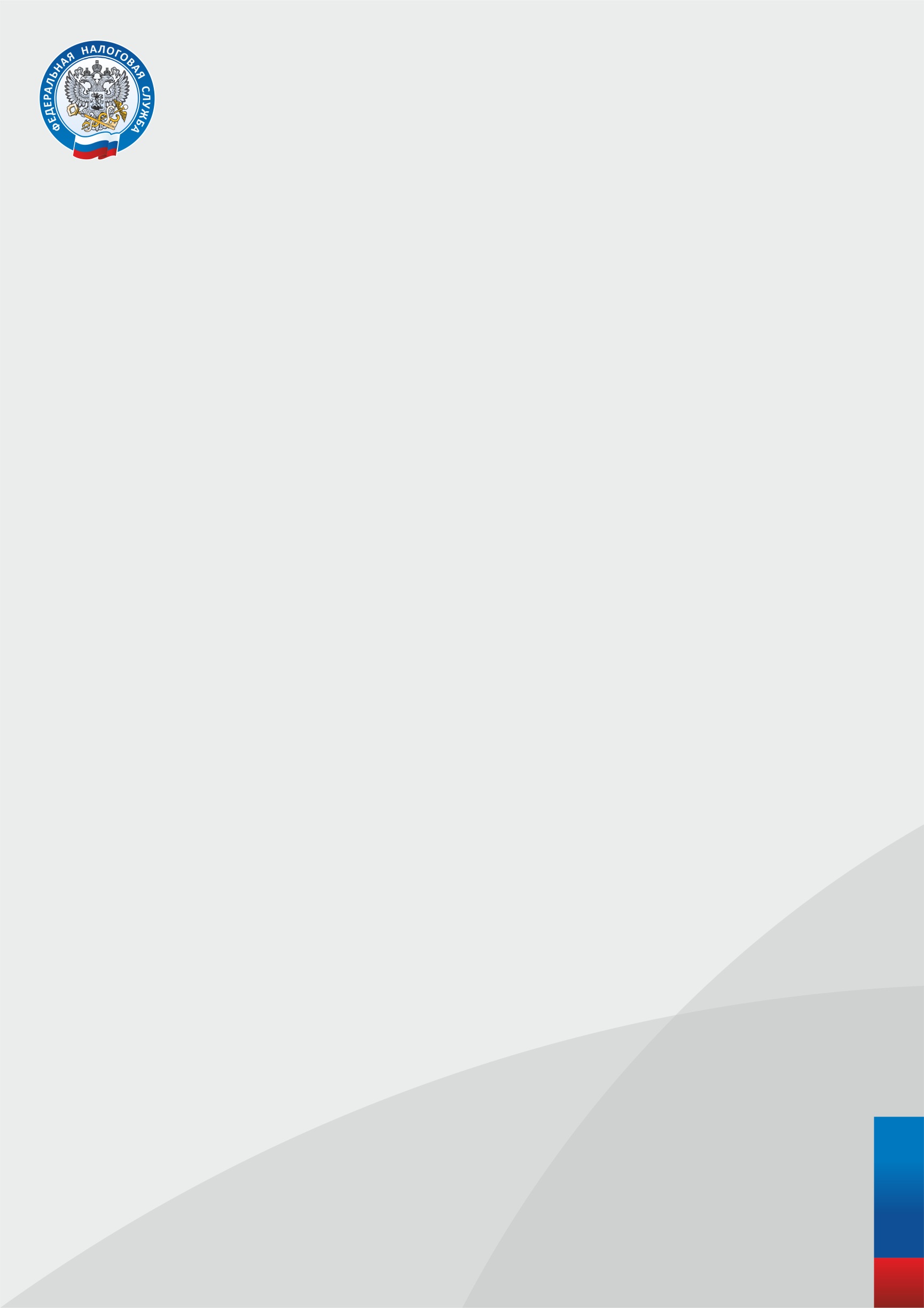 ПОРЯДОК ОСВОБОЖДЕНИЯ ОТ НАЛОГООБЛОЖЕНИЯ ЗА II КВАРТАЛ 2020 ГОДА ИНДИВИДУАЛЬНЫХ ПРЕДПРИНИМАТЕЛЕЙ, ОСУЩЕСТВЛЯЮЩИХ ДЕЯТЕЛЬНОСТЬ В ОТРАСЛЯХ РОССИЙСКОЙ ЭКОНОМИКИ, В НАИБОЛЬШЕЙ СТЕПЕНИ ПОСТРАДАВШИХ В УСЛОВИЯХ УХУДШЕНИЯ СИТУАЦИИ В РЕЗУЛЬТАТЕ РАСПРОСТРАНЕНИЯ НОВОЙ КОРОНАВИРУСНОЙ ИНФЕКЦИИ Освобождение от транспортного налога распространяется на любые транспортные средства, используемые (предназначенные для использования) 
в предпринимательской деятельности. Исключение - маломерные суда, применяемые в некоммерческих целях и зарегистрированные органами ГИМС МЧС России.От земельного налога автоматически освобождаются земельные участки, используемые (предназначенные для использования) в предпринимательской деятельности. Исключение - участки с кодами видов разрешенного использования 1.16, 1.19, 1.20, 2.1, 2.2, 2.3, 2.7.1, 12.0, 12.3, 13.0, 13.1, 13.2, в том числе для ведения личного подсобного хозяйства, садоводства, огородничества, индивидуального жилищного строительства. Для таких участков подтверждением их применения в предпринимательской деятельности могут служить документы, представленные в налоговый орган при рассмотрении заявления 
о предоставлении налоговой льготы (например, договоры аренды, продажи, возмездного сервитута).Автоматическое освобождение от налога на имущество физических лиц распространяется на все объекты капитального строительства, используемые (предназначенные для использования) в предпринимательской деятельности. Исключение - жилые помещения, хозпостройки на участках для ведения личного подсобного хозяйства, огородничества, садоводства или ИЖС, 
а также индивидуальные гаражи и машино-места. Однако эти объекты также могут не облагаться налогом, если их фактическое применение в предпринимательской деятельности будет подтверждено на основании представленных в налоговый орган документов, в том числе при рассмотрении заявления о предоставлении налоговой льготы.Указанные льготы предоставляются индивидуальным предпринимателям 
в беззаявительном порядке. Подавать документы в налоговые инспекции не требуется. Исключением являются случаи, когда налоговые органы не располагают обоснованной информацией, подтверждающей фактическое использование недвижимости в предпринимательской деятельности (или цель такого использования недвижимости) за II квартал 2020 года.